MALMESBURY C of E PRIMARY SCHOOL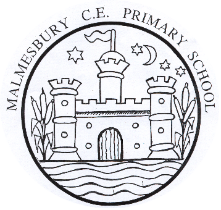 A company limited by guarantee, registered in England & Wales, as Malmesbury C of E Primary School – Company No: 8483768List of Members and Trustees December 2019MEMBERSMEMBERSMEMBERSMEMBERSName Name Name Register of Business InterestsChris WiltonChris WiltonChris WiltonDirector of Willowford LtdMiles CrossMiles CrossMiles CrossNilDiocese of Bristol Academies Company (Liz Townend/David McGregor)Diocese of Bristol Academies Company (Liz Townend/David McGregor)Diocese of Bristol Academies Company (Liz Townend/David McGregor)DOBACSimon ShawSimon ShawSimon ShawTrustee of Crossroads Trust TRUSTEESTRUSTEESTRUSTEESTRUSTEESNameType of GovernorCommittee membershipRegister of Business InterestsJulie BrownCommunityStaffing NilCharlotte CoxFoundationFoundation; CurriculumNilClare DeanFoundationFoundation; TBATBADeborah HamptonStaff GovernorCurriculumShareholder in Alphatek ConsultingMelanie HarrisParentStaffing Employee of Lloyds Banking GroupStephen HealEx-OfficioAllDirector of Vysiion LtdTrustee of The School House TrustBrian LeitchFoundationFoundation; Finance NilDaren LuscombeParentFinanceWood EeIS UK LtdRuth MartinParentCurriculumNilPaula Muir-McLeodParentCurriculumNilLaurence Mussett (Chair of Governors)CommunityStaffing Director of LM Affordable Housing Services LtdChris OsbornParentCurriculumEmployee of Dyson LtdTina OsborneAssociateFinance; StaffingCompany Secretary of Malmesbury C of E Primary School Academy TrustNigel RobertsCommunityFinance  Director of Megasteel LtdFellow of Institute of DirectorsEwen VizorCommunityCurriculumNil